HERNANDO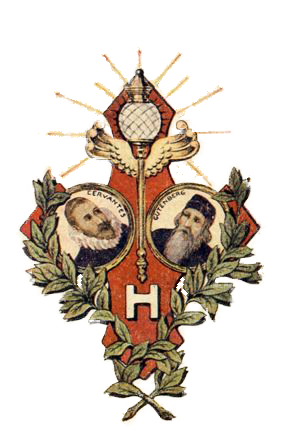 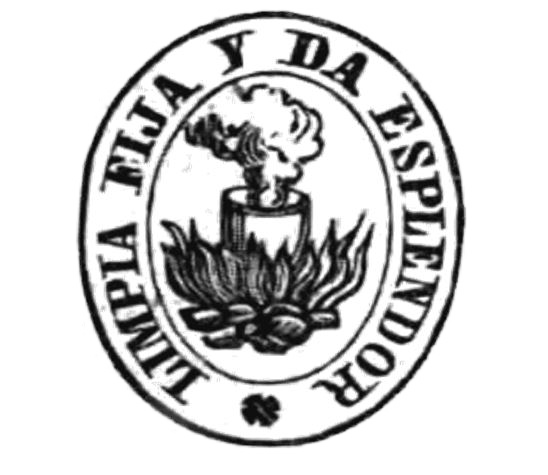 YLA  RAE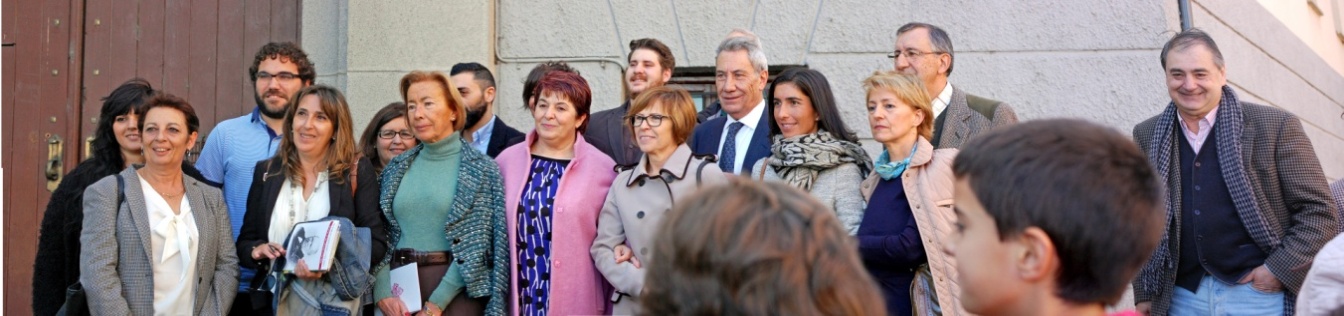 Con motivo del III Centenario de la Academia y la inauguración de la glorieta Victoriano Hernando en Segovia 16 de octubre de 2014